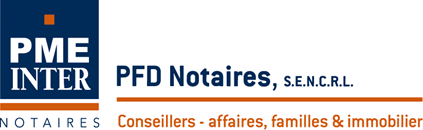 Nous sommes en croissance!Une importante étude de Boucherville, faisant partie du réseau PME INTER NOTAIRES, le plus grand regroupement notarial au Québec, est à la recherche d’un(e) juriste, de techniciens(nes) juridique, pour des postes permanents, à temps plein, au secteur du droit des affaires – corporatif et droit des personnes.Juriste – droit des affaires (sociétés) : cette personne sera responsable du service corporatif.  Sous la direction du notaire associé responsable et avec l’aide d’une équipe chevronnée, ce juriste d’expérience aura pour mission d’offrir un service de qualité à notre clientèle de gens d’affaires avisés.  Grâce à son sens de l’organisation, il pourra gérer le nombre grandissant de nos clients et contribuer à la croissance de ce service.Technicien(ne) juridique – droit des affaires (société) : cette personne contribuera à l’essor du Service corporatif grâce à ses connaissances du droit des affaires – sociétés et à son sens de l’organisation. Ce(tte) technicien(ne) se joindra à une équipe mature et bien structurée.Technicien(ne) juridique –  soutien droit des personnes : Avec +/- 1 an d’expérience, nous offrons la possibilité de débuter dans un poste d’entrée au secteur du droit des personnes, de la famille et des successions.  Pour une équipe en pleine croissance, cette personne sera responsable des publications du service ainsi que du soutien aux collègues.  Nous avons le souci d’offrir à notre personnel des conditions supérieures et un milieu de travail de qualité. À la rémunération s’ajoutent des avantages tels que : assurances collectives, régime de retraite, congés personnels, bonis, programme d'aide,  etcSi vous souhaitez rejoindre une équipe dynamique, dans une entreprise florissante, j’attends votre curriculum vitae à chantal.desrosiers@pfdnotaires.com.